Akademsko pisanje                       vežbe        priredio: dr Predrag Živkovićinterni materijal -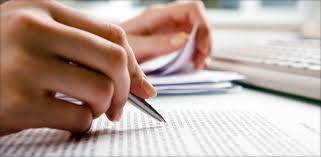 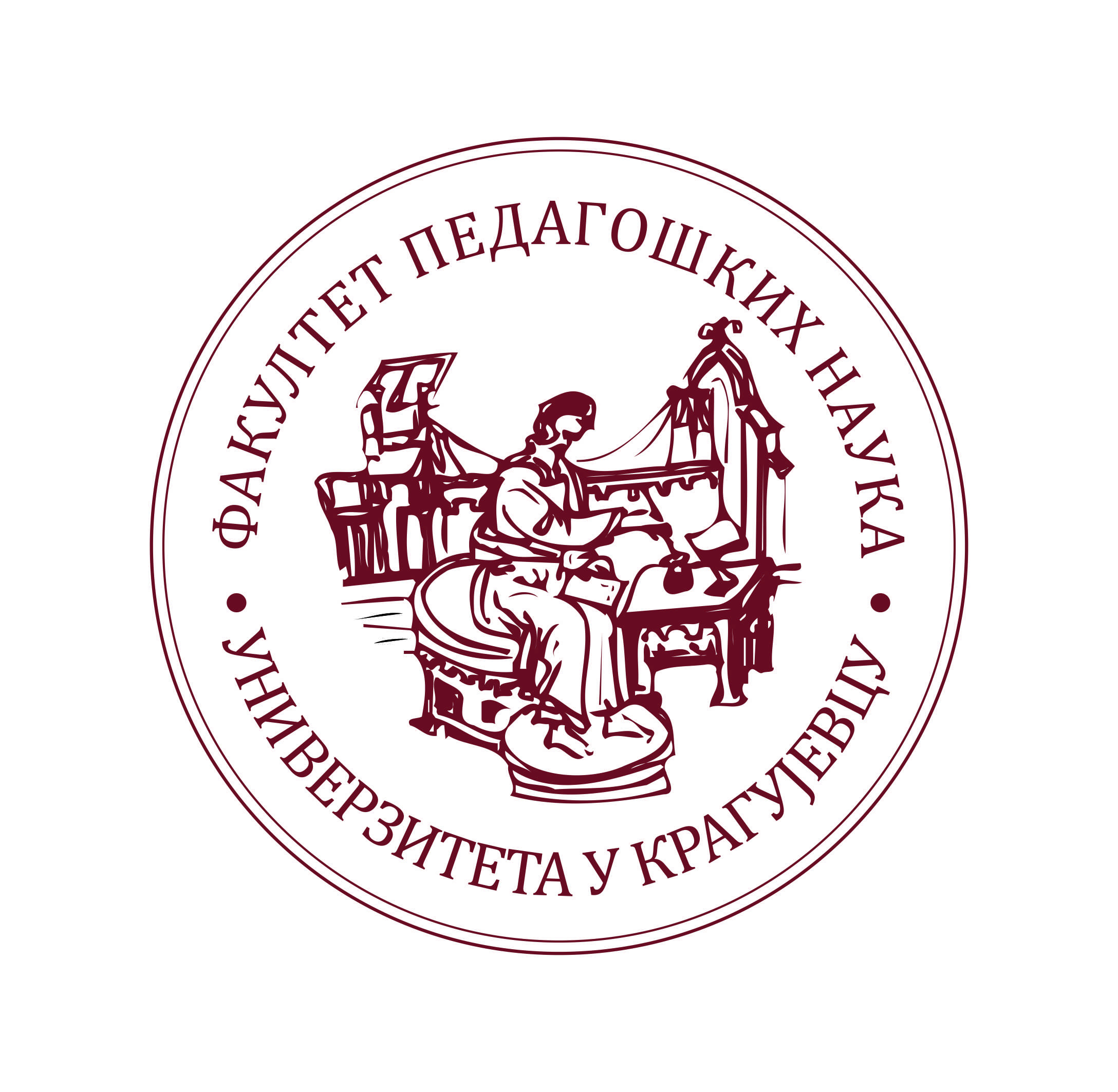 АКАДЕМСКО ПИСАЊЕ – вежбањаВЕЖБА: Бр.1Организација текста. а) Објаснити следеће термине, овде дате у курзиву (italic)Краћи текстови, нпр.есеји, уобичајно су организовани:Увод – Главни део – ЗакључакДужи текстови, нпр.дисертације и научни радови, могу укључити:Апстракт (Сажетак) – Садржај – Увод – Главни део (Разраду) – Студија случаја – Дискусија – Налази (Резултати) – Закључак – Библиографија/Референце – ПрилозиКњиге могу садржати и:Посвета – Предговор- Индексб) Повежи следеће дефиниције са терминима (из а)):*Кратак резиме (100-200 речи) са објашњеном сврхом, циљевима и главним резултатима  *Део у коме се аутор захваљује колегама и другим људима на помоћи у писању, редиговању и састављању текста  *Финални део у коме су приказани (смештени) додатни подаци, а сувише детаљни да би се могли наћи у главном делу текста  *Списак књига који је аутор користио  *Део у коме се приказује претрага посебних (специфичних) примера, значајних за појмове који се у теми обрађују *Уводни део књиге у коме аутор наводи мотиве *Азбучна (абецедна) листа свих појмовaВЕЖБА: Бр.2Зашто су (сви) текстови подељени у пасусе (параграфе)? Колико су дугачки пасуси? SLOVO je grafem ili grafički znak za...GLAS.REČ je grafički znak za...POJAM.REČENICA  je grafički znak za...MISAO.PASUS je grafički znak za...IDEJU! ZAPAMTITE: PASUS – IDEJA!!!!! Više misli okupljenih oko jedne glavne (misli) čine IDEJU.Često čitamo naučne radove u kojima su ideje nedovršene ili isprekidane u dva ili više pasusa.Ovo kvari logiku teksta i otežava čitanje!Прочитај следећи текст и подели га у одговарајући број пасуса:ПРИЛОГ: Коректорски знаци; Оригинал текст; Индекс читљивости. (Flesch)ТЕКСТ:Postoje različite autorske i leksikografsko-pedagoške definicije stila porodičnog vaspitanja (tj. vaspitanja djece i mladih u porodici, vaspitnog djelovanja roditelja, staratelja ili druge osobe za koju je dijete emotivno vezano). Stil porodičnog vaspitanja podrazumijeva „relativno dosljedne načine ponašanja roditelja, kojima se uspostavljaju ukupni odnosi sa djecom“ (Matejević, 2000 – prema Šindić, 2009, str. 44). Takvo određenje nije potpuno jer se stil porodičnog vaspitanja svodi samo na ponašanje roditelja, a zanemaruju se interakcije, komunikacije, sredstva, dinamizmi, efekti i ostale komponente porodičnog vaspitanja. Još u manjoj mjeri je prihvatljivo poimanje stila porodičnog vaspitanja kao stava koji roditelji imaju u vaspitanju djece, , kada i kako koriste kazne; koja će ponašanja i kako podržavati, a koja zabraniti, te hoće li dijete biti u centru porodice ili ne (Benet, 2007; www.skole. očitano: 29.04.2008). Ovde se stil porodičnog vaspitanja ograničava samo na stav roditelja, na neka sredstva vaspitanja (kaznu, zabranu, podršku) i na položaj djeteta u porodici. Slična definicija stila porodičnog vaspitanja je kao zbira stavova roditelja prema djetetu, kao emocionalne klime u kojoj se odvijaju različiti roditeljski postupci (Čudina – Obradović, M. i Obradović, J., 2003, str. 54). No, stil porodičnog vaspitanja ne može se svesti na te njegove elemente. U stil porodičnog vaspitanja pojedini autori apostrofiraju tehnike disciplinovanja – kažnjavanje, nagrađivanje, uskraćivanje ili pružanje ljubavi, zavisno od različitih faktora kao što su tradicija, nasljeđe, običaji, kultura, ličnost roditelja  tolerantnost (Bogojević, 2002), odnosno opštevaspitna sredstva – pohvale i nagrade; kritike i kazne; zahtjevi (Milivojević i saradnici, 2002). Ipak, istaknuta sredstva vaspitanja i njihove kombinacije nisu jedini segmenti stila porodičnog vaspitanja. Analogno završnom poimanju u prethodnom poglavlju i u nastojanju da se prevaziđu navedena ograničenja potencijalnih definicija, može se zaključiti da je stil porodičnog vaspitanja cjelokupnost karakterističnih ponašanja, sredstava, komunikacija, odnosa, emocija, uticaja i ostalih međuzavisno povezanih komponenti vaspitnog procesa uslovljenog vaspitnom filozofijom, sklopom osobina ličnosti i pedagoškom kulturom roditelja, staratelja (ili odgovorne odrasle osobe sa kojom dijete uspostavlja emocionalni odnos), dobnim i individualnim karakteristikama djeteta ili adolescenta i bitnim obilježjima porodičnog i društvenog konteksta.                                                        Ilić, M. (2008). Stilovi porodičnog vaspitanja. Norma, 13(3), 9-28.ВЕЖБА: Бр.3Какве су разлике између плагираних и неплагираних (коректно преузимање и цитирање) радова? Направи своју листу:Прилог: Теорија шест шешира.ВЕЖБА: Бр.4Када се припремате да напишете рад, суштински важно је да идентификујете главне захтеве наслова (главне захтеве задате насловом). Морало би бити јасно које области ваш инструктор тражи да „покријете“ (обрадите).То ће, тако, одредити и организацију текста. На пример: *Држава не би требало да се меша и контролише економско тржиште – дискусија.(Овде је кључна реч дискусија.... о користима и штети мешања државе у однос понуде и потражње на економском тржишту)Задатак: Подвуци кључне речи у насловима и размисли о томе шта аутор, у складу са претходним објашњењем, у раду треба да чини ( шта се од вас као аутора тражи да учините, активни облици, нагласак...)Дефинисање информационе технологије (ИТ) са нагласком на облике примене у медицини.Компаративни преглед жалбеног процеса у правним системима Републике Србије и Републике Хрватске.Вредновање и ефекти корпоративног удруживања у моторној индустрији последњих десет година.Правци развоја основног образовања у Републици Србији: илустративни приказ неких проблема у овом сектору.Ефекти инклузивне образовне праксе на социјалну интеракцију деце са сметњама у развоју и вршњака.Стање и правци развоја материјално-техничких аспеката средине за учење/наставу хемије у београдским основним школама.ВЕЖБА: Бр.5Следећи термини (ознаке за појмове) се често користе у насловима академских радова.Повежи термине (лево) са одговарајућим дефиницијама (десно).ВЕЖБА: Бр.6Када читате текст, важно је да поставите себи права питања о вредности текста.*Да ли је оно што читате чињеница или мишљење? Уколико је чињеница, да ли је истинита? Уколико је мишљење, да ли се слажете са њим? Да ли је аутор (писац) кредибилан, могу ли му веровати и поуздати се у оно што пише?Ова се питања могу посматрати и као процес:	ПОЧЕТИ ОВДЕЗадатак: Прочитај следеће реченице (у табели испод) и одлучи/наведи да ли су чињеница или мишљење. Након тога наведи да ли се са њом слажете (уколико је мишљење)  и да ли је тачна (уколико је чињеница):Прилог: Грешке у логичкој аргументацији (ВЕЖБА Бр.8)!ВЕЖБА: Бр.7Теорија шест шешира. ТЕМА: ПЛАГИАРИЗАМШест шешираТема: ПЛАГИАРИЗАМ!ВЕЖБА: Бр.9   САЖИМАЊЕ  Прилог и рад на тексту: др Милица МитровићАпстракт или сажетак...predstavlja “kratak, sažet pregled sadržaja celokupnog teksta; on omogućuje čitaocu da brzo pregleda sadržaje, i, poput naslova, omogući apstrahovanje informacija, indeksiranje i brzo sagledavanje suštine” (Ibid., str.12)....je svojevrsna vrsta MALOG OGLEDALA u kome se sagledava celokupan rad. Čitalac se prvo sreće sa apstraktom, a potom se odlučuje da li će čitati ili koristiti rad.Postoji pet APA PRINCIPA po kojima treba složiti apstrakte: 1)tačnost, 2)sadržajnost, 3)konciznost i specifičnost, 4)neevaluativnost, 5)koherentnost i čitljivost (Ibidem, str.12) Тачност: Omogućuje da čitalac ispravno sagleda svrhu i sadržaj rukopisa. Ni u kom slučaju apstrakt ne bi trebalo da ima sadržaje i činjenice kojih nema u radu.Садржајност: podrazumeva da apstrakt odražava celokupni sadržaj rada, pa zato uz njega idu osnovni pojmovi ili ključne reči.Kratko treba istaći šta rad sadrži i koje ključne pojmove obrađuje odnosno koristi Концизност и специфичност: Apstrakta pokazaće čitaocu u što manje reči (naučni stil) najvažnije informacije koje rad sadrži.Broj ovih reči određuje redakcija za svaki naučni časopis, ali u APA standardima stoji da to ne sme biti više od 120 reči (Ibidem, str.13). Неевалуативност (непристрасност): Podrazumeva da tekst nema komentare ili vrednosne ocene koje glorifikuju ili minorizuju nalaze istraživanja ili ponuđena rešenja u tekstu.Ako navedemo da je nešto značajno ili vredno, potrebno je ukazati na činjenicu koja to potvrđuje, a ne da ta ocena ostane autorska atribucija nalaza ili sadržaja.Moramo se čuvati modela: TO JE DOBRO ZATO ŠTO JA TAKO KAŽEM! Кохерентност и читљивост: treba da obezbedi jasnost i tačnost informacija koje prenosimo u sadržaju rada.Treba izbeći “političku” terminologiju ispraznog fraziranja poput ove: “mi smo opredeljeni da istrajemo na istraživanju bez obzira na neke snage  koje nastoje  opstruirati ovako značajan projekat”!ВЕЖБА: Бр.10   Академски/неакадемски стил   ________________________________Da se podsetimo:Stil pisanja naučnog rada bitno se razlikuje od pisanja romana i eseja.Generalno gledano možemo razlikovati dva stila:EKSPRESIVNI ili široko deskriptivni, odnosno literarni ( autor koristi mnogo reči, stilske figure i sva sredstva da široko i plastično dočara ono o čemu piše);SAŽETI ili kondenzovani, odnosno naučni ( autor se trudi da sa što manje reči iskaže činjenice i njihove odnose ). А)  Задатак:  Када пишете академски рад, важно је да избегнете коришћење фраза које срећемо у не-академским текстовима нпр. новинама и магазинима. Пронађи их у следећим реченицама и напиши их у академском стилу!Преједање и гојазност су најозбиљнији проблеми са којима се цивилизација данас сусреће.____________________________________________________________________________________________________________________________________________Један од узрока је чувена „западњачка дијета“ чоколадама и хамбургерима.____________________________________________________________________________________________________________________________________________Дакле, људи са великим стомацима требало би да размисле о „хитној и агресивној борби са стомацима“.____________________________________________________________________________________________________________________________________________Требало би да се саберу, и право у теретану!____________________________________________________________________________________________________________________________________________Требало би да имају на уму: Помози себи па ће ти и Бог помоћи!____________________________________________________________________________________________________________________________________________Б) Задатак: Претвори у академским стилом писани текст ( сажми и рестилизуј ).ВЕЖБА: Бр.11 Област/тема/теза  _____________________________________________Добили сте задатак да формулишете ОБЛАСТ / ТЕМУ / ТЕЗУ рада. Допуштено је и имате слободу да према сопственом нахођењу и личним интересовањима то САМИ УЧИНИТЕ – без помоћи и захтева ментора. Одредите, у табели испод, прво ОБЛАСТ ( која вам је посебно занимљива ), а након тога и из области коју сте одредили формулишите ТЕМУ И ТЕЗУ рада.ВЕЖБА: Бр.12     Белешке   ________________________________________________Први корак у прављењу бележака  је идентификовати кључне тачке и места у тексту. Припремате се да пишете рад под насловом „Промене образаца дуговечности“.Проучите следећи пример. Кључне тачке и места (нису кључне речи!) су дате у курзиву (italic).„Упркос укупном продужењу животног века у Британији у прошлом веку, жене још увек живе значајно дуже од мушкараца. У ствари, 1900.године мушкарци су могли да очекују да живе до 49 а жене до 52 године, са разликом од три године, док су сада цифре 74 и 79, што показује да се разлика повећала на пет година. Различити разлози се предлажу као објашњење ове разлике, као што је вероватност да мушкарци умиру раније због тога што преузимају више ризика. Тим британских научника је у протеклих неколико година пронашао да је вероватни одговор на ово питање – имунолошки систем и потенцијал да се изборима са болестима. Тимус је орган који производи Т ћелије које учествују у борби са болестима. Иако се код оба пола појављује смањење броја ових ћелија са годинама живота, чини се да жене имају  већи број Т ћелија од мушкараца исте доби. То је, научници верују, оно што женама даје бољу заштиту од потенцијалних фаталних обољења као што су инфлуенца и запаљење плућа.“Белешке:А) Задатак: Подвуци три кључне тачке и на основу тога сачини белешку у следћем тексту.Perfekcionizam se definiše kao težnja ka visokom postignuću u nekoj oblasti i sklonost osobe da od sebe traži savršenstvo i da bude previše samokritična. Ovako shvaćen konstrukt uključuje preokupiranost greškama, zbog čega je osoba sklona da stalno dorađuje i doteruje ono što radi, što može biti razlog neprestanog odlaganja obaveza. Cilj istraživanja predstavlja ispitivanje izraženosti i strukture perfekcionizma kod srpskih i makedonskih studenata. Uzorak je prigodnog karaktera, sastavljen od sto studenata psihologije (19-22 godine) iz Niša i Skoplja. Primenjena je Multidimenzionalna skala perfekcionizma Frosta i saradnika (FMPS), koja meri sledeće aspekte: lični standardi, zabrinutost zbog grešaka, sumnja u akciju, organizovanost, roditeljska očekivanja i roditeljski kriticizam. Analiza podataka ukazuje na veći perfekcionizam makedonskih ispitanika: nađene su statistički značajne razlike u izraženosti svih aspekata, osim u organizovanosti i redu. Takođe, makedonski studenti imaju više vrednosti na onim dimenzijama koje se smatraju indikatorima disfunkcionalnog perfekcionizma. Važan nalaz je podatak da su, ukupno gledano, izraženiji pozitivni od potencijalno negativnih aspekata perfekcionizma. Nalazi se diskutuju sa stanovišta kulturalnih specifičnosti i razlika. Naredna istraživanja perfekcionizma treba da uključe podatke o porodičnom i širem društvenom kontekstu odrastanja mladih.Подвуци кључне тачке и направи белешке за следећи текстPedagogizacija predstavlja teorijski konstrukt, interpretativnu kategoriju, sredstvo koje istraživači koriste da bi objasnili pojedine forme i trendove u praksi obrazovanja. Ovaj koncept se pokazao kao plodonosan u identifikovanju sveprisutne orijentacije da se u obrazovanju traže rešenja za šire društvene i ekonomske probleme. Cilj ovoga rada jeste da se kritički preispitaju različita značenja pedagogizacije kao mogućeg konceptualnog okvira za razumevanje modernog obrazovanja i da se rasvetli fenomen pedagogizacije u istorijskom i savremenom kontekstu. Iz perspektive pedagoške istoriografije pedagogizacija se vidi kao jedna vrsta tamne senke modernizacijskih procesa u društvu i obrazovanju i u radu su razmatrana dva njena pola: 'pedagogizacija sveta detinjstva', koja podrazumeva posmatranje dečijeg sveta kroz pedagošku prizmu, i 'prema školi' orijentisan koncept pedagogizacije, koji se manifestuje kroz tendenciju da se šira društvena pitanja prevode u nastavne jedinice formalnog obrazovanja. S druge strane, u radu smo predstavili implikacije pedagogizacije u savremenom obrazovanju i iz ugla kritičke pedagoške teorije, u kojoj je pedagogizacija dobila mesto konceptualnog okvira unutar koga se odgovara na pitanje šta ostaje iza obrazovanja kada se ono oslobodi tereta rešavanja socijalnih problema, odnosno, na uvek aktuelno pitanje uloge obrazovanja u razvoju društva.ВЕЖБА: Бр.13  БелешкеПодвуци кључне тачке у следећем тексту, направи белешке и дефиниши област/тему/тезу која би се могла формулисати на основу текста.„Три од пет запослених у сектору образовања у Великој Британији тврде да њихове радни и професионални потенцијали и постигнуће трпе као резултат и последица здравствених (менталних) проблема, показују резултати истраживања  Групе за подршку наставницима. Велики део радно-професионално ангажованих у образовању и настави  имао је заједничко искуство сличних услова менталног здравља у последње две године, показују резултати истог истраживања. Њих 9 од 10 ( 88%) тврди да пати од стреса, 72% испитаних пати од анксиозности а 45% њих од депресије. Мало мање од 2/3, њих 60%  тврди да због тога њихове радне перформансе слабе и опадају, а 70% испитаних тврди да су изгубили самопоуздање. Због тога, 27% њих прави паузе и одлази на боловања а 13% запослених је напустило посао                  ( ескапизам ). Велика већина од 89% оптужује за овакво стање прекомерне захтеве и обавезе на послу, 54% њих све брже промене а 53% неразумне захтеве администрације и руководиоца. Ипак, 80% наставника тврди да би се стање њиховог менталног и свеукупног здравља поправило уколико би руководиоци и администрација  сарађивали са наставним особљем на смањивању обавеза на послу.“ ( Teacher Support Network Group Education Staff Health Survey 2014, N=2463 )БелешкеОбласт: ____________________________________________________________________ Тема: ______________________________________________________________________ Теза: _______________________________________________________________________ВЕЖБА: Бр.15  Главне тачке радаКада се припремате да пишете рад, може бити да сте заинтересовани за само један аспект текста ( који читате и за који правите белешку ), тако да су ваше главне тачке повезане само са темом коју истражујете. Задатак: Планирате да пишете рад „Маркетинг – уметност или наука?“. Прочитајте текст ( испод ) и ПОДВУЦИТЕ ДЕЛОВЕ КОЈИ СУ РЕЛЕВАНТНИ ЗА ОВАЈ РАД.Текст:ФЛАШИРАНА ВОДА – КРИТИЧКИ ПРИСТУПУдружење компанија за производњу и прераду воде ( WCA ) утврдило је да флаширана вода кошта 700 пута више од воде за јавну употребу ( из водовода ), и често је слабијег квалитета. Руководиоци овог Удружења истичу да, мада оглашивачке асоцијације и рекламне агенције често повезују овај производ са спортом и здрављем, не постоји истина у овој вези. Истина је, тврде они, да пакована и флаширана вода ( амбалажа посебно ) загађује околину и чини велики и замашан део ђубрета. Резултати истраживања Инспектората за пијаће воде показују да два посто (2%) узорка флаширане воде не пролази тест чистоће, док само 0,3% јавних вода (из водовода) пада на овом тесту. На налепницама на амбалажи и флашама често се истиче да се ради о „пролећној“ и „природној води“, што је бесмислена фраза. Даље, флаширану воду увозимо из земаља широм света ( од Кореје до Кеније ) што је расипање ресурса. Овај критицизам, како било, одбацује Британско удружење за воду и освежавајућа пића и тврди да је флаширана вода успешан бизнис заснован на понуди купцима: нуди се избор, квалитет и сигурност.ВЕЖБА: Бр.14    Банђур/Кундачина 127-172.стр  _________________________________Имате пред собом рад „Спремност на професионални развој наставника: Како је измерити?“. Сагласно објашњењима из уџбеника „Академско писање“ (стр.127-172), ПРОНАЂИ У ТЕКСТ ( ПОМЕНУТОГ РАДА) И ФОРМУЛИШИ НА ОВОМ ПАПИРУ:ДЕФИНИСАЊЕ ОСНОВНИХ ПОЈМОВА:ТЕОРИЈСКИ ПРИСТУП ПРОБЛЕМУ ИСТРАЖИВАЊА:ПРЕТХОДНА ИСТРАЖИВАЊА:МЕТОДОЛОШКИ ОКВИР ИСТРАЖИВАЊА:ПРОБЛЕМ ИСТРАЖИВАЊА:ПРЕДМЕТ ИСТРАЖИВАЊА:ЦИЉ И КАРАКТЕР ИСТРАЖИВАЊА:ЗАДАЦИ ИСТРАЖИВАЊА:ХИПОТЕЗЕ:ВАРИЈАБЛЕ:МЕТОДЕ И ТЕХНИКЕ ИСТРАЖИВАЊА:УЗОРАК:СТАТИСТИЧКА МЕТОДА:ОРГАНИЗАЦИЈА ИСТРАЖИВАЊА:МЕТОДОЛОШКЕ ТЕШКОЋЕ У ИСТРАЖИВАЊУ:АНАЛИЗА И ИНТЕРПРЕТАЦИЈА РЕЗУЛТАТА ИСТРАЖИВАЊА:ЗАКЉУЧАК:ВЕЖБА: Бр. 16   Научно-критичка апаратураУпореди прописане елементе научно-критичке апаратуре у доле наведеним часописима који се објављују Републици Србији ( који су уређени у упутству ауторима, обично на последњим страницама издања ) са Актом о уређивању научних часописа ( 2009 ).ВЕЖБА: Бр.17   БелешкеЕфикасно и успешно писање бележака је кључна вештина академског писања са великом практичном употребном вредношћу. Добре технике бележења повећавају „тачност“ писаних радова. Иако сте ви као аутор једина особа која ће читати белешке, и њима се служити, јасност и организација у бележењу су важни  јер штеде време и смањују грешке у писању.Који су главни разлози и сврха писања бележака? Допуни низ:а) избегавање плагијаризмаб)в)г)д)Успешно и ефикасно писање бележака је део процеса и корак, једна од секвенци планирања у писању академског рада. Шта претходи а шта следи?За ефикасно писање бележака ( за корисне белешке ) користите:Заглавља, одељке-пододељке, подвлачења и листу: да би јасно и прецизно                  ( прегледно ) организовали податке.Поједноставите израз и граматикуКористите симболе ( =, + или ≤, √, В(важно) ... )Немојте скраћивати превише ( поједностављивати више него што би требало ), јер се може десити да касније не разумете оно што сте скратили.Извор се наводи у истом облику како стоји и у тексту.Препорука: развијајте ваш лични стил вођењ и прављења бележака; прилагодите их природи ваше теме.Пишете рад  „Инклузија у основношколској настави“. Пронашли сте  следећи део из чланка „Школа у инклузивном контексту“ у часопису Норма                     ( Петковић, В. (2009) Школа у инклузивном контексту,  Норма, бр.1, стр.69-76. Сомбор: Педагошки факултет ). Прочитај текст, подвуци главне тачке и комплетирај белешке!Текст: О инклузивном образовању говори се као о концепту, покрету, теорији, филозофији или о образовној политици и пракси. Како истиче Су Стабс (Stabbs, 1998), образовна инклузија је стратегија чији је крајњи циљ унапређење инклузивног друштва у коме се даје могућност свој деци и одраслима (без обзира на пол, узраст, способности које поседују, етничку и верску припадност, сексуално опредељење, потешкоће које поседују, потешкоће које имају због болести и др.) да у њему доприносе и учествују. Образовна инклузија је само један аспект социјалне инклузије.Развој инклузивне наставе у школи започиње активним приступом наставника за извођење такве врсте наставе. Неопходно је, поред упознавања теоријских основа инклузивне наставе радити и на проширивању професионалних компетенција наставника на следећим пољима методолошке оспособљености: идентификација нивоа и структуре знања, развојних карактеристика и других индивидуалних разлика ученика и развијање, имплементација и евалуација програма индивуализованог учења и модела инклузивне наставе – креирања индивидуалних образовних планова и програма.Применљивост обуке наставника могуће је мерити током три инструктивна циклуса ( Илић, 2009) . По Илићу, у првом циклусу наставници се оспособљавају за избор и израду мерних инструмената (тестова нивоа и структуре знања, способности учења, мотивације, плана посматрања, скала процене, упитника и сл.) и припремају се за њихову примену код најмање успешног ученика, код просечног и најбољег ученика. Израђени инструмент се примењује у једном одељењу до следећег циклуса обуке наставника, када је и пожељно приказати постигнућа. Други циклус одређен је за наставничко развијање профила ученика (од најслабијег до најбољег), где су значајне развојне карактеристике, интересовања, школски успех, ниво и структура знања и посебне образовне потребе. На основу добијених профила израђују се индивидуални образовни планови (у даљем тексту ИОП). Реч је о документу који се креира за свако дете понаособ, за које се може оправдано претпоставити да има посебне образовне потребе, али и за дете које не показује очекивани напредак у школи. Индивидуални образовни план укључује области из академских и неакадемских знања, вештине и умења засноване на тренутном стању функционисања детета. На основу приказаног предлажу се облици и врсте подршке детету у школи и код куће, где се укључују сви чланови тима (од педагога, психолога, учитеља, наставника до родитеља). ИОП омогућава стварање услова у одељењу и школи да свако дете буде прихваћено и уважено. Многе школе у свету у свом раду користе индивидуалне образовне планове како би подигле ниво постигнућа ученика из одређених области и предмета. Може се индивидуални образовни план схватити и као уговор међу учесницима који партиципирају и помажу у процесу образовања. Структурално је подељен на теме и области које покрива. Поред основних, личних података о детету, садржи: опис тренутног функционисања детета, индивидуалне карактеристике, области у којима је потребна подршка, циљеве којима се тежи, облике, типове, нивое, садржај, учесталост подршке, структуру тима, место реализације, начин праћења и вредновања постављених циљева и временски оквир за реализацију. Трећи циклус обуке може се наменити изради профила одређеног одељења и креирању микроплана одабраних модела инклузивне наставе. Економски разлози постојања само редовних школа садржани су у чињеници да је исплативије да се образују деца у универзалним, редовним основним школама, без посебне изградње тзв. специјалног образовања и специјалних школа. Социјални аспект за инклузивно образовање је усредсређен на изградњу позитивних ставова уколико је реч о заједничком образовању и стварању основе за друштво у коме су разлике међу људима природне, а уједно доприносе богатству сваке заједнице. Упркос бројним препрекама, експанзија покрета за инклузију у широј образовној рефоми у већини земаља недвосмислено говори да ће се школе и друштво у будућности мењати у правцу повећања инклузивне политике и праксе. Брзина и успех тих промена, свакако зависи од више фактора. Успешна инклузивна школа једино је применљива и могућа уколико се активирају сви актери у друштвеној ужој и широј заједници на идентификацији и смањењу препрека за укључивање све деце у редовни васпитно-образовни систем.ВЕЖБА: Бр.18  ПарафразирањеПарафразирање подразумева промену текста тако да се он разликује од изворног, али задржава исто значење. Ова техника ( али и вештина ) је важна за неколико области академског писања, али се овде фокусирамо на парафразирање приликом писања бележака и писања сажетка. Ефикасно парафразирање је веома важно у академском писању, а да би се избегао ризик плагијаризма.Иако се техника парафразирања користи у писању сажетка ( али и резимеа; постоји разлика између сажетка и резимеа!), циљ парафразирања НИЈЕ СКРАЋИВАЊЕ ДУЖИНЕ ТЕКСТА већ пре ЊЕГОВО ПРЕОБЛИКОВАЊЕ!На пример:Докази о изгубљеној цивилизацији пронађени су код обале Кине.може се парафразирати:Остаци давнашњег друштва откривени су близу кинеске обале.Добра парафраза значајно је другачија од речи оригинала, али без промена у значењу.Техника парафразирања:а) Промена вокабулара ( речника – речи ):истраживачке (научне) студије › истраживањадруштво › цивилизацијамуљ › талог  ....  *Не могу се све речи и фразе парафразирати. На пример: „економија, социјализам или глобално загревање" немају одговарајуће и успешне синониме.б) Промена врсте речи:Египат (им.) › египатски (пр.)планински регион (пр.+ им.) › у планинама (им.)...в) Промена редоследа речи:Антички Египат је пропао када ... › пропаст египатског друштва почиње ...Пронађи синониме за речи у курзиву ( italic ):Пример:Раст аутомобилске индустрије паралелно тече са развојем савременог капитализма.Успон моторне индустрије поклапа се са прогресом модерног капитализма.Реченица: Применљивост обуке наставника могуће је мерити током три инструктивна циклуса.Синонимно: ______________________________________________________Реченица: Успешна инклузивна школа једино је применљива и могућа уколико се активирају сви актери у друштвеној ужој и широј заједници на идентификацији и смањењу препрека за укључивање све деце у редовни васпитно-образовни систем.Синонимно: _______________________________________________________                      _______________________________________________________                      _______________________________________________________ Промени врсту речи ( наведене у курзиву, italic ), и након промене напиши нову реченицу:Пример: Реченица: Теорија менаџмента Алфреда Слоуна, постављена у првој половини 20.века, помогла је да General Motors постане водећа светска аутомобилска компанија.Промена: У првој половини 20.века General Motors је, уз помоћ менаџерске теорије Алфреда Слоуна, постао лидер међу светским аутомобилским компанијама.Задатака:Реченица: У најширем смислу речи, инклузивно образовање се односи на праксу укључивања свих ученика (без обзира на таленат, потешкоће, социо-економску позадину или порекло) у редовне школе и разреде где је могуће одговорити на све њихове индивидуалне потребе.Промена: ___________________________________________________________                   ___________________________________________________________                   ___________________________________________________________                   ___________________________________________________________ Парафразирај следећи текст: 	"Савремено доба наставницима је донело бројне и различите задатке и улоге (као допуну онима које су до тада већ испуњавали) које се односе на наставу и учење: да буде пријатељ детету, човек од поверења, стручњак, саветник, преносилац проверених културних вредности, особа која подстиче и усмераваразвој личности, понекад и нека врста замене за  родитеље, дијагностичар, терапеут, мотиватор, аниматор, итд. Наглашавајући значај поменутих улога, познати психолог Озбел (Ausubel, 1968), давно је указао да је чудно што се још увек, као најважнија улога у савременој школи, издваја његова функција „усмеривача активности учења”. При оваквом приступу, главна функција наставника данас није искључиво давање информација, пошто се то брже, једноставније и ефикасније може обавити одговарајућом применом других образовних средстава и поступака. Захтеви савременог доба и савремене школе, све више стављају на ставника у улогу консултанта, саветника учења и самообразовања ученика. Наставник ученике и даље учи, али је његов превасходни задатак да им помогне да усвоје начине, технике и вештине самосталног стицања знања. Имајући све ово у виду, нужно нам се поставља питање значаја и важности образовања будућих наставника, а у том контексту и питање школске селекције за ову професију. Селекција будућих наставника је неопходна и оправдана, али она не подразумева само „школску селекцију”, односно знања стечена претходним школовањем и постигнути успех, већ истовремено и утврђивање интелектуалних, физичких, емоционалних, социјалних и других својстава потребних за успешну реализацију васпитно-образовних циљева и задатака. С обзиром да је професија наставника веома сложена, захтевна и одговорна, она треба да буде и на одговарајући начин друштвено вреднована и награђена, а они који желе да се баве овом професијом, морају добити квалитетно образовање, односно стручно, квалитетно и савремено се припремити.“Парафразирано: ВЕЖБА: Бр.19  Организовање и структуисање пасусаПасуси су основни „градивни елемент“ текста. Добро организовани пасуси, не само што омогућују читаоцима да разумеју аргументацију и објашњење, већ помажу и ауторима да ефикасно организују своје идеје у тексту.Прочитај следећи пасус:Начин на који користимо банке у новије време се мења. Ово се дешава делимично због тога што су се појавиле нове технологије у последњих десетак година. Персонални рачунари и интернет, на пример, помажу корисницима да изврше увид у стање својих рачуна код куће и да оперишу својим новцем тако што га пребацују са једног рачуна на други рачун. Истовремено, банке се реорганизују тако да то утиче једнако и на кориснике и на особље банке. У протеклих пет година преко 3000 банака је затворено на простору земаља бивше Југославије и западног Балкана. Банке су приметиле да су кол-центри јефтинији од класичног начина пружања услуга.Структура овог пасуса је: а) Пасус је збир (колекција) реченица које се баве једним предметом.б) Сви пасуси садрже реченицу формулацију теме пасуса, која је често али не увек и прва реченица пасуса.в) Остале компоненте варирају сагласно природи теме. Уводни пасуси обично садрже дефиниције, док дескриптивни пасуси углавном садрже информације. Остале, пак, дају примере и нуде објашњења.ЗАДАТАК: Прочитај и анализирај следећи пасус.„Протеклих година сви британски универзитети су усвојили семестрални систем. Семестар је временски период који траје половину академске године. Први семестар, на пример, почиње септембра  и завршава јануара месеца. Претходно је академска година била подељена на три временска распона: јесен, зима и пролеће. Већина факултетских смерова састоји се из модула који трају један семестар, а испити се организују на крају сваког од њих. У Британији се са организацијом семестралног периода почело да би се олакшало интернационалним студентима да прелазе из једне у другу земљу и мењају универзитете.“ЗАДАТАК: Реченице испод припадају пасусу, али су измешане. Користећи табелу, напиши их тачним редоследом.А) Стари Римљани су били први који су подигли мост на месту на коме је сада Tower Bridge.Б) Лондон је главни град Енглеске више од 1000 година.В) Пре више од 500 година простор око овог моста постао је главна речна лука за трговачке бродове из Европе.Г) Доминантни стратешки положај ове области омогућило је то што је река Темза на том место најмањег водостаја и дубине.Д) Вековима је ово центар економског, културног и друштвеног живота земље.ЗАДАТАК: Пишете рад са темом „Затвори праве криминалце још горим, и требало би их укинути!“. Користећи доле наведене тачке (гледишта), комплетирај уводни пасус, поштујући понуђену структуру.УводСавремени систем издржавања казни развијен је у деветнаестом векуЗатвори служе да изолују, казне и преобликујуПораст броја затвореника у последњих 20 годинаКритичари тврде да су то „универзитети злочинства“Циљ рада је разматрање ефикасности затвораЗАДАТАК: Користећи следећу групу тачака (наведену испод), напиши следећи пасус.ПредностиЗатвори могу понудити друштву три предностиОбезбеђују казну укидањем слободеПреступници су одвојени тако да не могу пре-ступитиМогућност и шанса преобликовања кроз програме и обукуЗАДАТАК: Користећи следићу групу тачака, напиши трећи пасус.НедостациЗатвори губе функцију у двадесетпрвом векуЗатворска популација константно расте у многим земљамаМноги затворници су „повратници“ (рецидивисти)Мали број затворских установа је у стању да понуди ефикасне програме Услови у затворима су често брутални и деградирајућиЗАДАТАК: Напиши закључни пасус, сумирајући све претходне тачке властитим речима и одговори на наслов теме.ВЕЖБА: Бр.20    Организација главног дела текста1.Структура главног дела зависи од дужине рада и предмета истраживања.Краћи есеји (прегледни радови, расправе и критике нпр.) имају простију структуру:Опис/развојни преглед                  А           B          C          DЗа и против                                    X           Y       или         X             Y                                                                X1         Y1                     X1           Y1                                                             X2          Y2                    X2          Y2Критика(компарација/евалуација)                                 J               K               L                                                                       J1              K1             L1                                                                       J2              K2             L2ЗАДАТАК: Повежи примере планова главног дела (испод) са структуром (изнад).А) Затвори чине криминалце још горим, и требало би их укинути – дискусијаА.1. користи затварања – спречавање кримногеног понашањаА.2. користи затварања – уклањање опасних људи из друштваА.3. недостаци – затвореници немају контакт са не-криминалним друштвом (средином)А.4. недостаци – затвореници постају огорчени и уче криминалне техникеБ) У Србији, радио има све бројнију публику док ТВ губи гледаоце. Размотри могуће узроке.Б.1. радио се може слушати у великом броју ситуација и приликаБ.2. радио нуди широку лепезу различитих врста програмаБ.3. ТВ-у недостаје флексибилност, захтева пуну пажњу (ангажовање свих чула)Б.4. економски фактори: ТВ је скупљи/програме је скупље направитиЗАДАТАК: У главном делу, неопходно је идеје презентовати на најлогичнији начин, повезати их тако да заједно чине складно и повезано објашњење ( кохерентан аргумент ).Изабери одговарајућу сруктуру из уводног дела вежбе(1) и реорганизуј тачке испод/ поређај их на најбољи могући начин!Спуштајући минимални број година када ученици могу напустити основну школу на 14, помаже се ће наставницима да се могу фокусирати на ученике који желе да буду у школи – дискутуј!    уколико је напусте са 14 година, не могу пронаћи одговарајући посао    неким ученицима више одговара посао који не захтева квалификације    проблем-ученици залудно троше свачије време, укључујући и своје    напори учињени у основношколском узрасту требало би да спрече појаву „историје неуспеха“ ( што може трајно обесхрабрити младу и неизграђену личност )    велики број старијих ученика губе интерес за учење и ометају разред    у будућности, за скоро све послове захтеваће се академске вештине.ВЕЖБА: Бр.21         ЗакључакУобичајно је да постоји веза између почетних тачака рада ( на пример, наслова ) и закључка. Уколико се у наслову поставља питање, одговор би требало да се налази у закључку. Читаоци би требало да могу да када прочитају закључак, у њему пронађу резиме главних аргумената или тачака главног дела рада.Немају сви академски радови закључак. У неким случајевима он се приказује и као дискусија резултата, или као „закључна разматрања“, „закључне напомене“ итд. Како било, у многим случајевима може бити од користи за читаоце да могу у посебном одељку  сасвим кратко да се подсете онога што је у главном делу рада писано и коментарисано.1.Прочитај следећи закључак и повежи одговарајуће реченице закључка са листом функција (уоквирено):__Задатак наставе математике није гомилање знања, већ развијање способности мишљења и расуђивања, оспособљавање ученика не да рјешава овај или онај проблем, као и то да може да савлада сваки проблем са којим се буде сусрео током свог живота. __Усвајајући математичке садржаје, ученик се истовремено оспособљава за употребу и разумијевање математичког језика и математичких симбола. __Математички језик и математички симболи нам служе првенствено за успјешну комуникацију у настави математике, без њих не можемо, као што не можемо ни без матерњег језика и гласова, односно слова. __Дакле, можемо да закључимо да наставници математике који уважавају индивидуалне разлике међу ученицима, који узимају у обзир учениково мишљење, ставове, идеје и сл., који свој рад заснивају на ненасилној двосмјерној комуникацији, који усклађују методе и облике рада с индивидуалним потребама ученика, који настоје открити когнитивне стилове и стилове учења својих ученика, који остварују сараднички однос с ученицима, који су стручни, савјесни, искрени, емпатични… успјеће подићи квалитет наставе математике на завидан ниво и уједно омогућити ученицима да воле, уче и науче математику.__Ако нема интерперсоналне комуникације, нема ни интеракције, ни размјене мишљења, ни могућности увида у разумијевање изложеног градива.__ Нема ни адекватног односа према слабијим ученицима, ни могућности да им се пруже додатна објашњења како не би настале празнине у њиховом знању. __Такође, нема ни прилике да се открију натпросјечни ученици, да им се омогући развијање математичких потенцијала до максимума. __Нема ни простора, ни услова, да се доживи осјећај успјеха када се самостално ријеши задатак, да се подијели радост с друговима и наставником, да подстакне ученика на још веће залагање…2.Упореди ова два закључка из радова са истом темом „Оцењивање и мотивација ученика“. Попуни табелу (доле) са главним разликама.1.„На основу разматрања различитих теоријских приступа може се закључити да критеријуми оцењивања битно утичу на мотивацију ученика.Оцењивање свакако представља битан елемент у мотивацији ученика за учење. Због тога је изузетно важно да критеријуми оцењивања не буду грађени само на питању колко је ученик савладао задато градиво, већ наставник мора узети у обзир и чињеницу у којој мери се оцена уклапа у сложени проблем мотивације ученика која у највећој мери почива на задовољењу потреба за позитивном реакцијом родитељског окружења (задовољње потреба за сигурношћу и љубављу), као и задвољење потреба ученика за успешним резултатом учења (задовољење потреба за самопоштовањем), односно задовољењем потреба за што бољим позиционирањем ученика у различитим слојевима друштвеног окружења: породица, разред, школа (задовољење потреба за поштовањем). Дакле, ово би били важни елементи који морају бити укључени у изградњу критеријума оцењивања од стране наставника како би на најбољи начин оцењивање било у функцији подизања мотивације ученика за учење, јер једино у случају да се оцењивање правилно користи може бити снажан подстицај за учење.“2.„Проблем мотивисаности ученика изражен је у многим школама. Узроци незаинтересованости ученика за наставни садржај или за било које друге школске активности у већини случајева су у целокупном школском систему. Ученици у школу иду из разноразних разлога, мало њих ради усвајања новог знања и развијања целокупне личности. Често нису заинтересовани да сазнају више од онога што им је потребно за оцену и активност се своди на пуко усвајање чињеница и одговарања за оцену. С тога сматрамо да је феномен мотивације од изузетне важности за ефекте наставе и може утицати на деловање других фактора који су у наставном процесу неизоставни. Висок степен мотивације код свих учесника наставног процеса доводи до другачијег, креативнијег и отворениијег приступа настави и на томе треба што више радити, развијати је и инсистирати, јер тако стимулативно окружење доводи до изузетних резултата. Морамо понудити другачије начине и приступе обраде садржаја зато што знања која на тај начин добијамо постају кориснија и адекватнија за примену у практичном животу и не представљају само пуко наслагане чињенице.“3.Дате су главне тачке главног дела рада. Прочитај их и комплетирај закључак, користећи и властите идеје уколико процените да је то неопходно.Рад: Културолошко прилагођавање страних студената на универзитетима у Србији.А) Приказ основних елемената истраживања (дизајн):-сврха (циљ): истражити како су и колико студенти из различитих културолошких средина и „миљеа“ прилагођени акадмском животу на универзитетима у Србији;-узорак и метод: анкета, анкетни упитник, N=250, 75% Европа и 25% ван Европе.Б) Налази (резултати):-културни (култоролошки) аспект је само један од фактора који одређују успешну адаптацију страних студената;-остали важни фактори: животна доб /претходно искуство живота у иностранству/флуентност језика (српског језика).В) Дискусија:-колико је „прецизно и тачно“ спроведено истраживање? Како се може побољшати (унапредити)? Шта се може учинити да би се помогло страним студентима да се боље и успешније прилагоде?4.Пажљиво прегледај и проучи тачке приказане испод и напиши закључак ( до 100 речи ):#Компаративна анализа (поређење) класичне наставе и IBT (internet-based teaching) учење на даљину.А)Разлози узнапредовалог интереса за оn-line обуку и образовање:-јефтиније због великог броја заинтересованих;-допушта да се учи у време које се прилагођава сваком студенту;-не мора да се путује и лично присуствује (настави на универзитету).Б)Разлози: зашто класична настава опстаје још увек и третира као најпопуларнија врста наставе:-студенти су део групе, примају и стичу подршку и савете, уче од колега;-„лице-у-лице“ контакт са наставником (ментором);-схвата се као традиционална и ефикасна.Б)Дискусија:-да ли појединац-студент испред компјутера стиче исто искуство (учења) као и ученик-члан разредног колектива и групе?-„притисак већине“ на универзитетима може бити ометајући (интервенишући) фактор, због кога се многи одлучују за on-line образовање и учење;-да ли је on-line учење (на даљину) заиста нова врста наставе и нови метод обуке и учења? Оно је популарно већ дужи низ година (деценија) (нпр.Отворени универзитети)!ВЕЖБА Бр.22     Веза међу идејама – кохезивностПовезаност представља везу идеја, фраза и речи (кохезивност); тако да цео текст буде читљив. Може се постићи на неколико начина; два су најчешћа – коришћење везника и коришћење фраза. Односе са на везу са оним што је претходно споменуто и наведено у тексту.Пример: Џејн Остин је написала шест великих романа у свом кратком животу. Они се баве драматизацијом живота породица из средње класе енглеског друштва.1.Прочитај пасус и попуни недостајућа места одговарајућом везом (из листе у оквиру испод пасуса):На основу налаза истраживања о међусобној повезаности бихејвиоралних одлика ученика, вршњачке прихваћености и школског постигнућа, осмишљени су различити програми за унапређивање социјалних вештина, односно социјалног понашања ученика. Основни садржај већине ________ програма представља развијање и подстицање различитих видова просоцијалног понашања ученика, као и редуковање или елиминисање негативног понашања. Иако постоје различити приступи и процедуре у обуци, најчешће коришћене стратегије су подучавање или моделовање, вежбање, тј. практиковање пожељног понашања и поткрепљење. Ефекти примене _________ програма у већини случајева су позитивни (В. Спасеновић, према Gresham, 1997). Међутим, интервентни и превентивни програми углавном се селективно примењују, тј. намењени су ученицима који имају бихејвиоралне, емоционалне или академске тешкоће или су под ризиком за настанак таквих проблема. Интервентни програми могу бити и индивидуализовани, тј. сачињени за појединачног ученика на основу процене његове компетенције у оквиру различитих социјалних ситуација (Allsopp, Santos & Linn, 2000).Последњих година све чешће се указује на предности _________ програма унапређивања социјалних вештина који се одвијају у контексту свакодневног школског рада и који су, као такви, доступни свој деци. ________ настојања су у складу са схватањима да подстицање просоцијалног понашања треба да чини саставни део курикулума, а не ________ додатак.На позитивну улогу школе и наставника у развијању просоцијалног понашања указују и налази петогодишњег лонгитудиналног програма спроведеног у три школе (од припремног до четвртог разреда) с циљем оснаживања просоцијалне оријентације ученика (В. Спасеновић према Eisenberg & Mussen, 1989).Компоненте програма сачињавале су: кооперативне активности, развој позитивне дисциплине, моделовање и усвајање просоцијалних вредности, подстицање социјалног разумевања и помажуће понашање. Наставници су сваке године обучавани да примењују предвиђени програм. На основу интензивног посматрања ученика у наставним и ваннаставним активностима и анкетног испитивања утврђено је да су ученици експерименталних школа испољавали ___________________степен просоцијалног понашања у односу на ученике из контролних школа. Конкретно, ________ су ______________________ пружали подршку вршњацима и спонтану помоћ, више су бринули о другима и сарађивали, а користили су и просоцијалне стратегије решавања интерперсоналних проблема.“ВЕЖБА: Бр.23   РедиговањеКада завршите са закључком, може вам се учинити да је рад готов. И уколико јесте               ( а није ), увек га и даље можете усавршавати и побољшати. Размените утиске са колегама, пријатељем или ментором! Какав је њихов утисак и њихова импресија?Пажљиво прочитај текст, подвуци шта би требало мењати и уобличи те напомене за исправљање ( као тезе ) у уоквиреном пољу испод текста:САВРЕМЕНА ШКОЛА  УСМЕРЕНА ПРЕМА УЧЕНИКУ                     Данашња школа у Европи налази се на оштрој раскрсници двеју епоха : са једне стране са  традиционалналном школом, која се опире свом одласку са актуелне образовне сцене, и са друге стране са визијом и концепцијом престижне школе, која се грчевито пробија, не одустаје, истрајава на свом путу. Често се поставља питање „где је наша школа данас“, „шта  се у њој у нашим условима може мењати“ шта ново уносити, како сагледавати промене, кориоватии усмеравати у процесе њеног квалитетног преображаја? И поред свих тих напора, влада мишљење међу ауторима да савремена школа сваким даном упада у све већу кризу. Негативни процеси се настављају тихо, а при томе није изграђена концепција нити визија нове школе.       Са тим у вези намећу се два проблема: први је у томе што у последњих петнаестак година официјелне просветне политике нису имале снаге, најчешће ни знања , да се сусретну са том реалношћу, ако је потребно и да се сукобе са њом, а друга је сметња у томе што армија учитеља, наставника и професора није изградила своје непомирљиве ставове према феномену школске кризе. Они је, истина примећују, али се према њој индиферентно односе, сматрајући је, вероватно пролазном. Још већа опасност за будућност наше школе јесте у односу на убрзани развој (технолошки), велике друштвене трансформације и евидентно заостајање за модернизацијом европских школа.(Вилотијевић,2005)     Евидентне су и последице школске кризе по државу Србију и све грађане у њој. Методолошки недостатак наших тзв. Реформатора јесте и њихов апроризам ;такво стање се огледа у унапред уверењу у непољуљану правилност најважнијих исходишта реформе. У таквом амбијенту и најплеменитија идеја губи утицај на стварност,ако није произишла из научних сазнања.      Велики промашаји у досадашњим стратегијама школских реформи могу бити и у :               -томе што су се спроводиле одозго, са врха државе (од образовног система) према доле- ка школи.               -промене се успешно могу спроводити искључиво тамо где се требају и остваривати-у школама          -не могу се успршно спроводити административним мерама, нитиполитичком принудом, никако фронтално нити масовно, већ еволутивним путем , од конкретне школе према врху.  Само високошколске и академске титуле нису гарант да се разуме феномен школске реформе, још мање даје право на експертизу и пројекцију школства личностима оптерећеним сопственим путевима свог ранијег школског  образовања.        Досадашњи покушаји у преображају школства редуковани су на пројекције образовање ради образовања , уместо да се реформа пројектује заједно са техно сферама и инфо- сферама. Без тих сфера школство је празно, само је себи сврха.          Све су то разлози да се занемарују и многобројни спољни   фактори који снажно делују на васпитање младих;. Они они чак надјачавају и школу и породицу,. Нарочито нарочито су неповољне  појаве деликвенције , хулиганства, наркоманије  и других порока који агресивно насрћу на омладину (Види Насиље и школа  у часопису Актуелности,бр.4,2007)           И валоризација у образовању није само српски, већ и светски проблем. Зато УНЕСКО захтева валоризацију валоризације како би свака школа преиспитала свој систем вредновања и долазила до ефикаснијих метода и инструмената правовременог и објективног самооцењивања и оцењивања. Министраство просвете Републике Србије у циљу унапређивања школског образовања предласже самовредновање. Идеја, неоспорно вредна пажње  али је главни проблем што није у школама тај захтев добро схваћен што не постоји одговарајућа методологија нити ваљани инструменти за самооцењивање. (Качапор,2005).      Неповољна је и школска клима., заправо, школски амбијент је хладан, мало се уважава различитост ученика, све је подложно просечности, слабо је партнерство између наставника и ученика , деце и родитеља.         Ни издалека нисмо у Србији регистровали све школске проблемекао што су то, пре сваке реформе, учин иле скоро све европске земље. Тако на пример , у Словенији су водећи научници, експерти за образовање , у ту сврху објавили  такозвану Белу књигу  у којој су показали шта се мора мењатиа шта и надаље у школи може опстати да би школа постала не само ломпатибилна са европском већ и компетентна  на светском образовном тржишту.         У светлу брзих друштвених промена потребна нам је школа која ће имати већи степен адаптибилности, тј школа која се мења и прати промене у друштву. Треба нам школа која одржава корак са општим развојем. Највеће промене се дешавају у домену нових сазнања, па би сходно томе, школа требала да ученицима пружинправо знање које им је неопходно. Право знање је „оно знање које чини темељ новом знању, а добра школа је она школа која даје солидну основу за даље учење, припрема за критичко размишљање, тј. за анализу, просуђивање аргумената, постављање правих питања“. (Вилотијевић, 2005).         Савременом друштву је потребан појединац који је способан да прати промене и активан  је да их иницира. То је слика појединца који влада правим знањем, који је при том отворен ѕа учење током целог свог живота. За његово формирање пресудна је улога образовања. Образовање се више не може дефинисати као усвајање знања ради прилагодјавања јединке постојећој стварности, већ као процес постојања човека који , преко својих различитих искустава, учи да изражава самог себе , да свету поставља питања и да непрестано остварује своје могућности. Човеку је у сваком добу живота потребно образовање које излази из оквира институција, програма и метода наметнутих током векова. Интелектуално формирање личности, односно свих њених потенцијала, у оквиру чега је „наравно , врло битан сегмент и умни развој, образовање и васпитање. (Ђорђевић, 2011)               Иначе, човек се током живота образује кроз формално, неформално и информално образовање. Информално образовање, као модерна категорија, завређује посебну пажњу, поготову кроз социјалну интеракцију у ери компјутерских и информационих технологија. Међутим, недопустиво је занемарити активну улогу појединца и његове отворености за учење , па промене у том смеру зависе од темеља које поставља формално образовање. На првом месту лествице налази се основна школа. Дакле, недостаје нам појединац „нови тип човека“, способан да креира и ствара у условима нових околности бурних промена, који ће управљати производним и својим животом.        Креација и остварење активног појединца, стваралачки настројеног у животу уопште захтева такав профил образовања и васпитања током којег ће се фаворизовати развој низа својстава као што су : иницијативност, смелост, одлучност, маштовитост, инветивност, оригиналност, самосталност у мишљењу, флексибилност и др. (Влаховић, 2001). Поред свих квалитета које школа пружа у циљу пружања најквалитетнијег васпитања и образовања, она мора пре свега да буде отворена према средини и то на првом месту према локалној средини и локалним институцијама. Школа треба дакле да добија једнако колико се труди да пружа.ВЕЖБА: Бр.24   Чек листа за проверу делова радаПрихватљивоНеприхватљивоТерминДефиниција (објашњење)АнализиратиДати јасан и једноставан извештај о истраживањуОписатиПредложити и подржати предлогИспитатиОбухватити комплексан проблем (целину капацитета) и понудити“ главне тачке“УтврдитиПоделити у делове и дискутовати сваки такав део критичкиПредложитиДати детаљан извештај о истраживањуСумирајДетаљан преглед већег броја делова и њихових односаПримерМишљење/ чињеница?Слажем се/не слажем се?Тачно/нетачно?Економија САД је највећа светска економијаШекспир је био велики писацШекспир је писао уџбеникеПушење може бити опасно/ризичноВелики број људи пуши у Србији95% криминалаца не уме да чита и пишеНизак ниво образовања узрочник је (50%) криминалаПросечно дневно ангажовање ученика (per capita) у нашим основним школама је два минутаКо пуно чита, уме и да пишеНајвећи проблем у нашим основним школама је недисциплиновано понашање ученикаПринцип индивидуализације је најважнији дидактички принципЖан Жак Русо („Емил или о васпитању“) је и као родитељ показао да је био велики педагогСократ је први писао о значају организованог васпитања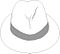 Бели шешир — неутралан, само га чињенице интересују, као машина, ништа не осећа. Концентрише се на податке, чињенице и информације којима располаже. Особа којој је додељена бела боја мора да заборави на предлоге, аргументе и сугестије и да се концентрише на то које су информације потребне и расположиве и на који начин се до њих може доћи.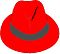 Црвени шешир — јаке емоције, осећајан, бес/мржња/љубав/симпатија, не осећа потребу за правдањем. Концетрише се на своја осећања и предосећаје када размишља о проблему и износи их без много размишљања.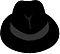 Црни шешир — опрезан, посматра негативне стране, критичар, мрзовољан. Концентрише се на ризике и негативне последице, заговара опрез и истиче све што се не може решити.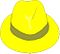 Жути шешир — позитиван карактер, оптимиста, пун наде, посматра позитивне стране, конструктиван карактер, види само најбоље. Оптимиста који размишља о најбољим могућим (реалним) резултатима и као противтежа Црном шеширу заговара позитивне стране решења проблема или могућности. Није интуитиван као Црвени шешир већ свој оптимизам заснива на логичким основама.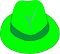 Зелени шешир — креативност, нове идеје, нови начин сагледавања ствари, олакшава промене. Размишља креативно, о могућем напретку, о идејама које могу произаћи једна из друге, поставља питање: „Да ли се ово може објаснити/направити/разумети на било који други начин?“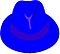 Плави шешир – обједињује карактере осталих, указује на недостатке, на оно што је сувишно, на оно што је корисно да би се извели закључци. Размишља измакнуто из теме/проблема, посматра са стране. То је особа која разматра процес размишљања и контролише рад групе.Novinarski ( neakademski ) stilAkademski stil- Koji je odgovor na pitanje: Po rastresitoj i ravnoj podlozi bicikl jedva može da se _____. Oni koji bi na praznu crtu upisali „vozi“ ostali bi bez poena, a tako bi prošli i oni koji bi dopisali „kreće“. Po mišljenju učitelja koji su kreirali ovaj zadatak tačan odgovor je „kotrlja“, bez obzira na to što se točkovi bicikla kotrljaju, a on se vozi. Navedeni primer je pitanje sa kontrolnog iz predmeta - svet oko nas za drugi razred osnovne škole, koji najbolje ilustruje kakve stvari naša škola traži od đaka. I da se priznaju samo odgovori koje učitelji smatraju tačnim. To pokazuje i primer sa testa iz istog predmeta u kome je trebalo dopuniti rečenicu: Povrće uzgajamo na _____. Ako je učenik upisao na „zemlji“, pogrešio je, jer je tačan odgovor na „njivi“, mada su đaci u toj lekciji učili da se povrće gaji u povrtnjaku. Na pitanje odakle kreću autobus i avion, učiteljica iz jedne beogradske škole nije priznala odgovore sa autobuske stanice i aerodroma, jer je, po njenom mišljenju, ispravno napisati sa „perona“ i „piste“.Jedna druga učiteljica ovako ocenjuje pitanje na kontrolom koje glasi šta je potrebno biljkama za rast. Učenik navodi - sunce, vazduh, voda i zemljište. Učiteljica je precrtala sunce i umesto toga napisala „svetlost i toplota“. Da je učenik savladao tu lekciju, nije je ubedilo ni to što je u prethodnom zadatku - Šta nam daje sunce, taj đak odgovorio - svetlost i toplotu. Još jedan od primera kojim se đacima šalje jasna poruka da moraju da misle kao njihovi nastavnici inače će biti kažnjeni glasi ovako: Na pitanje koji materijal se lako cepa, savija, seče i upija vodu tačan odgovor je „papir“, ali je nejasno zašto to ne bi moglo biti i platno, koje je, naravno, precrtano kao netačan odgovor.Ako je za utehu, sa ovakvim slučajevima sretao se i ministar prosvete Srđan Verbić, pre nego što je došao na tu funkciju. Verbić je na svom blogu svojevremeno opisao zašto je njegovo dete dobilo četvorku na kontrolnom iz - sveta oko nas. „Prvo pitanje u testu: „Ko i šta se kreće?“. Kako da krivim dete što na to nije odgovorio? Ne sumnjam ja da u udžbeniku postoji rečenica „____ i ____ se kreću.“, ali zar kontrolna vežba treba da proverava verbatim reprodukciju sadržaja iz knjige?! Koja je poenta testa koji počinje ovako opštim pitanjem? Mogli su još malo da ga uopšte, npr. da piše „Ko i šta?“ pa ko je nabubao lekciju znaće. Ovi klinci koji bi da misle, nek još u drugom razredu dobiju lekciju kako se to u školi neće tolerisati. Pogled mi onda pada na još grđe pitanje: „Časovnik bez kazaljki zove se _____ časovnik.“ Na praznoj liniji stoji crvenom olovkom precrtan odgovor „peščani“. Ko piše ovakva debilna pitanja?! Mislim to, al moram detetu da kažem nešto drugo. Konačno izgovaram „Lenštino, pa što ne pogleda knjigu pre kontrolnog? Ovo tvoje jeste tačno, ali moraš da pogodiš i šta je učiteljica mislila.“ Naravno da sam se osećao glupo sugerišući sinu da je vidovitost talenat koji treba da razvija, ali znam da će mu ovakav utilitaristički savet ipak pomoći da preživi u školi kakva jeste. Ono što me najviše muči je što nisam bespomoćan samo kao roditelj već i kao „stručnjak“. Od svih mastiljara u zemlji ja sam nekako najpozvaniji da kažem valjaju li ti zadaci ili ne. Ne zato što sam mnogo stručan ili pametan, nego zato što upravo za to primam budžetsku platu. Imam samo jedan problem - kome ja da kažem da ovi zadaci nisu dobri i da ih treba menjati. Učiteljicu, verujem, to ne interesuje mnogo. Prosvetne savetnike još manje. Sistem je taj kome bih ja trebalo da dam svoje mišljenje i preporuku“, pisao je svojevremeno Verbić, koji je tada radio u Zavodu za vrednovanje kvaliteta obrazovanja i vaspitanja.Biseri iz matematike. Svet oko nas nije jedini predmet u kojem se pojavljuju sporni zadaci. Na kontrolnom iz matematike u trećem razredu jedna učiteljica nije priznala da je 499 prethodnik broja 500, jer su deca učila lekciju „Stotine prve hiljade“, ali ne i „Brojevi prve hiljade“. Dakle, učenik je trebalo da napiše 400 da bi dobio poene. Ko će odgovarati što bi u tom slučaju zadatak trebalo da glasi „Koja stotina prethodi broju 500?“ Šta je tačno? Poseban problem su kontrolni sa nejasnim nalozima, gde nije precizirano šta učenik treba da napiše, a posledice zbog neadekvatnih zadataka ponovo snose đaci, ukoliko ne pogode šta su sastavljači unapred predvideli kao tačne odgovore. Biljke su_____, Ja sam rođen/a’____, Kosovska bitka se odigrala____, samo su neki od takvih primera do kojih je došao Danas u osnovnim školama.ОБЛАСТТЕМАТЕЗА1.2.3.4.ЧАСОПИССАЖЕТАКРЕЗИМЕКЉУЧНЕ РЕЧИНАПОМЕНЕТАБЕЛЕ ЛИТЕРАТУРА   1Педагогија2Настава и васпитање3Педагошка стварност4Иновације у настави5Учитељ6Акт ( 2009 )Извор: Петковић, В. (2009) Школа у инклузивном контексту,  Норма, бр.1, стр.69-76. Сомбор: Педагошки факултет.Цитирати (унутар основног текста): ( Петковић, 2009:73 )Позивање (унутар основног текста): ( Петковић, 2009 )Ближе одређење инклузивног образовањаобразовна инклузија и инструктивни циклуси обуке наставника (ИОП)а)б)в)г)д)1.Формулација теме пасусаНачин на који користимо банке ...2.ОбјашњењеОво се дешава делимично због ...3. ПримерПерсонални рачунари и интернет ...4. ИнформацијаИстовремено, банке се реорганизују ...5.ИнформацијаУ протеклих пет година ...6.ОбјашњењеБанке су приметиле да су ...1.2.3.4.5.6.1.тема2.преправљање3.објашњење4.пример5.информација1. Савремени затворски систем ....2. Систем има три главна циља: ....3. Свакако, у последњих 20 година ...4. Затвори су уобичајно критиковани за (због)...5. У раду ћемо покушати да вреднујемо ...1.2.3.4.1.2.3.4.5.1.компарација са другим истраживањима и студијама са истом или сличном темом2.резиме главног дела текста3.ограничења и тешкоће у истраживању4.сугестије у препоруке за наредна истраживања5.практичне импликације и предлози1.2.Кратак приказЦиљ истраживања био је испитивање различитих ниво адаптираности страних студената из различитих културних средина на услове академског живота на универзитетима у Србији. На узорку N=250 студената, што представља 80% студентске популације страних студената, добијени резултати сугеришу:ИмпликацијеОграничењаПредлози за даља истраживањаЗакључак:ЗаменицеОН  ОНА  ОНО  ОНИПрисвојне заменицеЊЕГОВ  ЊЕН  ЊИХОВА  ЊИХОВЕПоказне заменицеОВАЈ  ОВА  ОВООНАЈ  ОНА  ОНООВИ  ОВЕ  ОВАДруге фразе„Бивши, каснији, претходни, потоњи, прво, друго ...“-оваква-оваквих-тих-његова-они-оних-у већој мери-значајно виши1.Јасни циљеви, теза и фокусТеза нема грешакаТеза је јаснаСвраха рада је јаснаТеза има тачку гледишта ( која се брани )Сваки пасус је у вези са темомТезом се одговара на истраживачко питањеСваки пасус подржава тезуТеза је „узбудљива“ ( изненађујућа )5.Закључак2.Организација / кохезијаВеза са последњим пасусом главног дела текстаЈасан увод, главни део и закључак радаСумирање тезе и главних тачакаВеза између пасусаНема нових и изненађујућих информација3.УводПоказан је значај теме„Реченица удица“ постиже сврху (ако је има )Ефективна ( wow!) закључна реченица Нема превише „општих“ изјава-реченицаПодршка је анализована и објашњенаДовољно логистичких („бекграунд“) информација о теми ( основних информација поткрепљених позивима на изворе )Успостављена је равнотежа извора и ваших оригиналних мисли Идеје сваке секције објашњене су у уводуСваки пасус има „зашто-зато“ деоИзјаву тезе лако је наћи у текстуСпецификована су објашњења4.Главни део текстаНема понављања идејаСваки пасус има само једну тачку (идеја=пасус)Нема неважних идеја и информацијаЛогичне и убедљиве тачке подржавају тезуОдговарајућа (прикладна) закључна реченицаРеченице теме пасуса се налазе на почетку сваког пасусаСваки пасус доказује                     ( реченицу ) ТЕЗЕРеченице теме сваког пасуса повезане су са тезомАлтернативни/опонентни погледи су укључени; и минимализованиРеченица теме пасуса има тачку гледиштаВАШ ПРЕДЛОГ:Довољно подржавајућих тачака у сваком пасусуПодржавајуће тачке су поређане логичким редомУведени су извори информација ( позиви и цитати )Уведени су специфични деталји ( који чине текст „живописним“ )Извори информација су интегрисани у текст